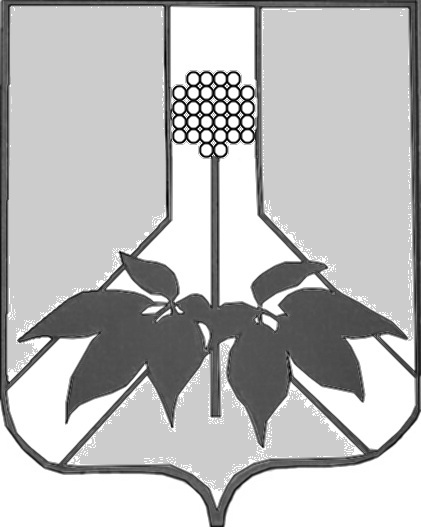 ДУМА ДАЛЬНЕРЕЧЕНСКОГО МУНИЦИПАЛЬНОГОРАЙОНА РЕШЕНИЕ        марта  2023 г.                                          г. Дальнереченск                                                    №  -МНПАО даче согласия на списание муниципального жилищного фондаВ целях эффективного использования муниципального имущества, в связи с физическим износом жилых помещений в муниципальном жилом фонде, в соответствии с Положением «О порядке списания и последующего использования муниципального имущества Дальнереченским муниципальным районом», заключениями об оценке соответствия помещения (многоквартирного дома) требованиям, установленным в Положении о признании помещения жилым помещением, жилого помещения непригодным для проживания и  многоквартирного дома аварийным и подлежащим сносу или реконструкции, руководствуясь Уставом Дальнереченского муниципального района Дума Дальнереченского районаР Е Ш И Л А:1. Дать согласие администрации Дальнереченского муниципального района на списание жилых помещений в муниципальном жилищном фонде на территориях Рождественского и Ракитненского сельских поселений согласно приложения.4. Настоящее решение вступает в силу со дня его принятия.Глава Дальнереченского муниципального района                                                                 В.С. Дернов        ДУМА ДАЛЬНЕРЕЧЕНСКОГО МУНИЦИПАЛЬНОГО РАЙОНА РЕШЕНИЕ    марта   2023 г.	                 г. Дальнереченск	                                            № _______О принятии решения «О даче согласия на списание муниципального жилищного фонда»В целях эффективного использования муниципального имущества, в связи с физическим износом жилых помещений в муниципальном жилом фонде, в соответствии с Положением «О порядке списания и последующего использования муниципального имущества Дальнереченским муниципальным районом», заключениями об оценке соответствия помещения(многоквартирного дома) требованиям, установленным в Положении о признании помещения жилым помещением, жилого помещения непригодным для проживания и  многоквартирного дома аварийным и подлежащим сносу или реконструкции, руководствуясь Уставом Дальнереченского муниципального района Дума Дальнереченского районаР Е Ш И Л А:1. Принять решение  «О даче согласия на списание муниципального жилищного фонда».2. Настоящее решение вступает в силу со дня его принятияПредседатель Думы Дальнереченского      муниципального района                                                           Н.В. ГуцалюкПриложениек Решению Думыот  ________ г. ________Переченьжилых помещений, подлежащих списаниюЛИСТ    СОГЛАСОВАНИЯпроекта решения Думы Дальнереченского муниципального района  "___" ___________ 2022 г. № _____                                                                      (номер и дата принятого решения)(ФИО, должность, тел.)(полное наименование организации, кол-во экз.)Сведения о направлении в правовой департамент Администрации Приморского края______________________________________________________________________________________________________________________________________________________________________________________________________________________________________Наименование объектаМестонахождение объектаПлощадь(кв.м.)Годвода в эксплуатациюНомер в реестреСтоимость(тыс.руб)Стоимость(тыс.руб)Наименование объектаМестонахождение объектаПлощадь(кв.м.)Годвода в эксплуатациюНомер в реестребалансоваяостаточная1РождественскоеЧасть жилого домаКвартира № 1с. Рождественка, ул. Партизанская,д. 7072,019806224,31,22РакитненскоеЖилой дом с. Лобановка, ул. Советская,д. д. 642,419661752,40,33Жилой домс. Ясная Поляна, ул. Леонова,д. 142,319712101,30,5Всего156,728,02,0Название решения: «О даче согласие на списание муниципального жилищного фонда»Докладчик: (ФИО, должность) Начальник ОУМИ Шелудько Н.В.Должность Должность Ф.И.О.Замечания, дата, подписьПредседатель Думы Председатель Думы Председатель депутатской комиссииПредседатель депутатской комиссииЮрист ДумыЮрист ДумыКураторКураторУправление финансовУправление финансовНа заседание пригласить: Решение разослать:В дело, ОУМИ Дата передачи проекта решения в Думу   на согласование "____" __________  2023 г.Дата передачи проекта решения в Думу   на согласование (ФИО, должность специалиста аппарата   Думы)Дата передачи решения, принятого Думой   и доработанного в соответствии с фонограммой"____" ___________2023 г.Дата передачи решения, принятого Думой   и доработанного в соответствии с фонограммой(ФИО  ответственного)